((سيرة علمية))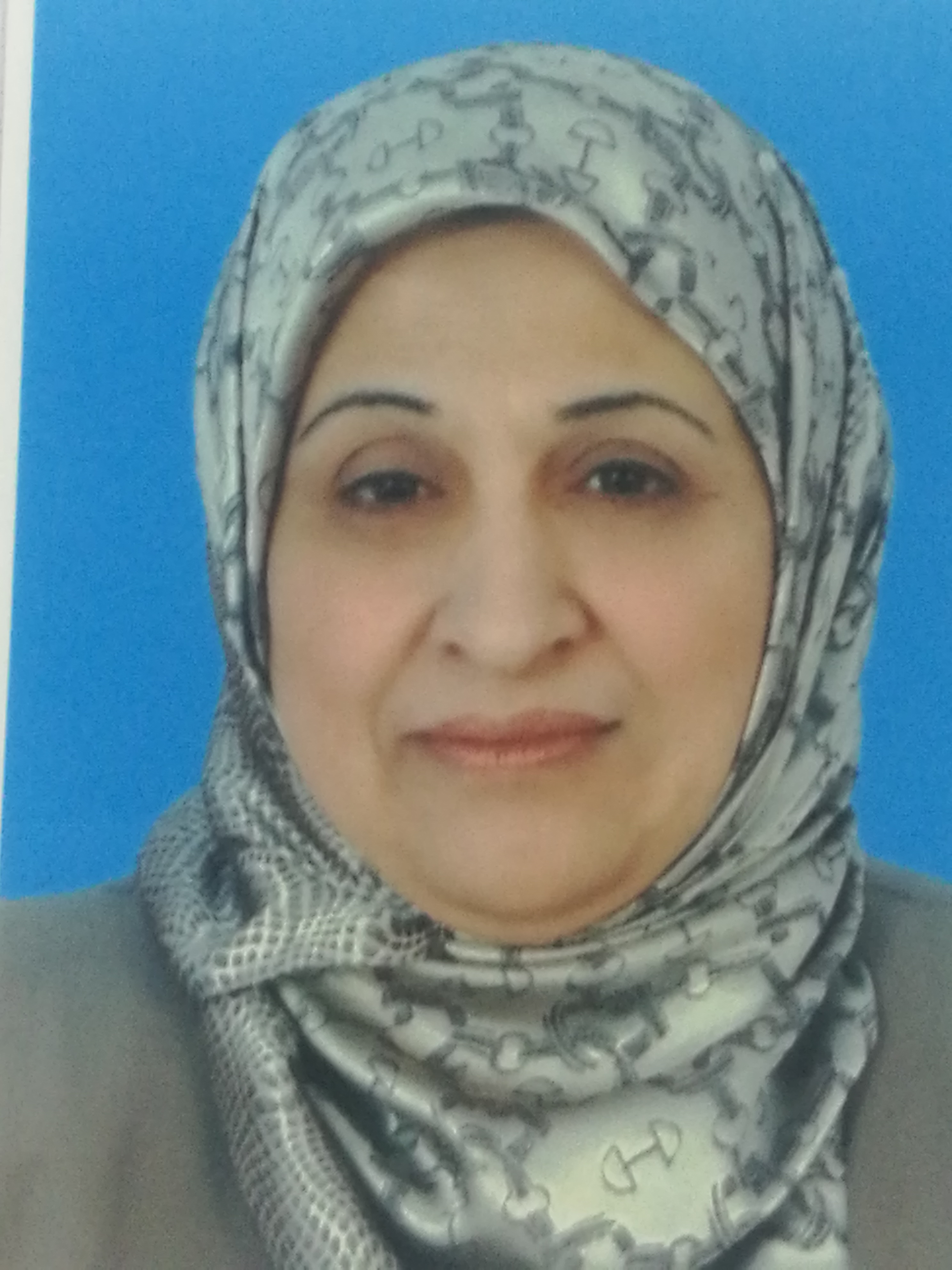 الاسم: جميلة لمام عبدموقع العمل: الجامعة التقنية الوسطى/ المعهد الطبي التقني/ المنصورالشهادات: ماجستيراللقب العلمي: مدرسالتخصص العام: الكترونيكالتخصص الدقيق: اتصالاتالمجال البحثي: الكترونيك واتصالاتيتحمل التدريسي والتشكيل كافة التبعات القانونية والادارية عن صحة ودقة المعلومات المثبتة في اعلاهالمواد الدراسية التي قام بتدريسها في الدراسات:((الاولية/ العليا))الدراسات الاوليةالدراسات الاوليةالدراسات العلياالدراسات العلياالمواد الدراسية التي قام بتدريسها في الدراسات:((الاولية/ العليا))الدوائر الالكترنيةالمواد الدراسية التي قام بتدريسها في الدراسات:((الاولية/ العليا))اساسيات الكترونيكالمواد الدراسية التي قام بتدريسها في الدراسات:((الاولية/ العليا))مايكروويفالمواد الدراسية التي قام بتدريسها في الدراسات:((الاولية/ العليا))مجالاتالمواد الدراسية التي قام بتدريسها في الدراسات:((الاولية/ العليا))خطووط نقلالمواد الدراسية التي قام بتدريسها في الدراسات:((الاولية/ العليا))الكترونيات قدرةالمواد الدراسية التي قام بتدريسها في الدراسات:((الاولية/ العليا))اتصالاتمشاريع دراسات علياعدد الاشراف على طلبة الدراسات العليادبلوم عاليماجستيردكتوراهعدد الاشراف على طلبة الدراسات العلياعدد البحوث المنشورةمحليعربيعالميعدد البحوث المنشورة130المؤلفات والكتب وبراءات الاختر اعالمؤلفات والكتب وبراءات الاختر اعالمؤلفات والكتب وبراءات الاختر اعالمؤلفات والكتب وبراءات الاختر اعالمشاركة في المؤتمرات مؤتمر بحوث الطلبة في المعهد الطبي/ المنصورالمشاركة في المؤتمرات المشاركة في المؤتمرات المشاركة في المؤتمرات 